 Turnham Primary Foundation School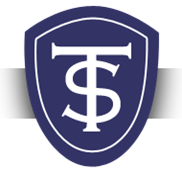 Job description and person specification Post: 	TeacherSalary:		Main Pay Scale at appropriate point Reporting to:		Headteacher Class teacher job description1.	To take full responsibility for teaching a class of children, ensuring that all children make good and very good progress.2.	To fulfil the requirements of the Conditions of Employment of School Teachers as outlined in the current School Teachers’ Pay and Conditions Document. This includes planning and resourcing lessons, marking and responding to children’s work and learning, assessing and recording pupil progress, reporting outcomes to parents and the leadership team.3.	To support, enhance, reflect and communicate the shared values and ethos of Turnham Primary Foundation School.4.	To create an inclusive, diverse setting using appropriate styles of organisation, classroom management and teaching and learning methodologies, in order to secure a rich and creative curriculum for all children.5.	To support and promote the principles and practices of equality for all children and adults who are part of the school’s community.6.	To know, adhere to and support the agreed policies and guidelines of the school and to support the effective implementation of the School Improvement Plan.7.	To maintain an attractive, well-resourced, carefully organised classroom that is an effective learning environment.8.	To line manage and ensure the effective deployment of support staff attached to the class for whom the teacher has responsibility.9 	To implement effective systems for evaluating, monitoring and securing raised levels of achievement including tracking and maintaining evidence of each child’s progress.10	To identify and plan for meeting the needs of all children including those with high ability, learning and other special needs and those who are new to learning English.11	Ability to provide evidence of the successful development of an area of expertise or specialism within and across a primary school including evidence of impact*.* This criterion is only applicable if the candidate is seeking to secure a position of responsibility (TLR).Selection criteria - full time, class teacher 1	Qualified Teacher Status, DfE number, satisfactory DBS check. 2	a) Recent and relevant experience of teaching children in a diverse and mainstream setting.b) Written evidence of at least two recent classroom / lesson observations being described as good or outstanding.3	  A good, working understanding of the National Curriculum and/or Early Years Curriculum for England and Wales and how it can be effectively delivered.4	A good, working knowledge of the new primary curriculum and how it can be effectively employed in the classroom.5	Knowledge of the range of teaching and learning strategies that most effectively contribute towards raising achievement, promoting good behaviour and developing self-esteem in all children in a diverse and inclusive classroom and the ability to implement these strategies effectively and consistently.6	  An in-depth understanding of statutory requirements and recent developments in primary education. 7	Ability to communicate effectively orally and in writing.8	Ability to demonstrate a high degree of capability in the use of ICT to support teaching and learning and as a management tool.9	Experience of successfully working with support staff in a school setting.10	  Ability to work effectively in multi-disciplinary teams; to build good     working relationships with others; to be able to communicate effectively at an appropriate level to a range of audiences, especially parents and carers.11  	Recent and relevant training and / or professional development.12	For teachers seeking leadership roles – evidence of successful experience in leading and managing achievement and development in your area of expertise.